Publicado en Madrid el 09/04/2019 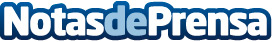 SPfranquicias: Las franquicias se están imponiendo al modelo de negocio tradicionalEn palabras de Iñaki Barahona responsable del portal Spfranquicias, "estamos viviendo un auge en el sector de las franquicias en España y no tiene visos de cambiar en los próximos años. Lo que antes era una salida laboral para el franquiciado ahora se ha convertido en un modelo exitoso de emprendimiento"Datos de contacto:Iñaki Barahona OrmazabalMarketing933314055Nota de prensa publicada en: https://www.notasdeprensa.es/spfranquicias-las-franquicias-se-estan Categorias: Franquicias Madrid Emprendedores http://www.notasdeprensa.es